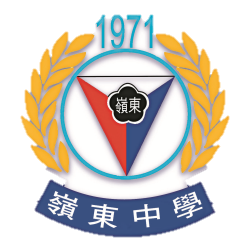 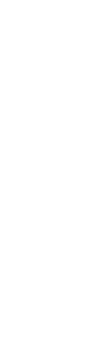 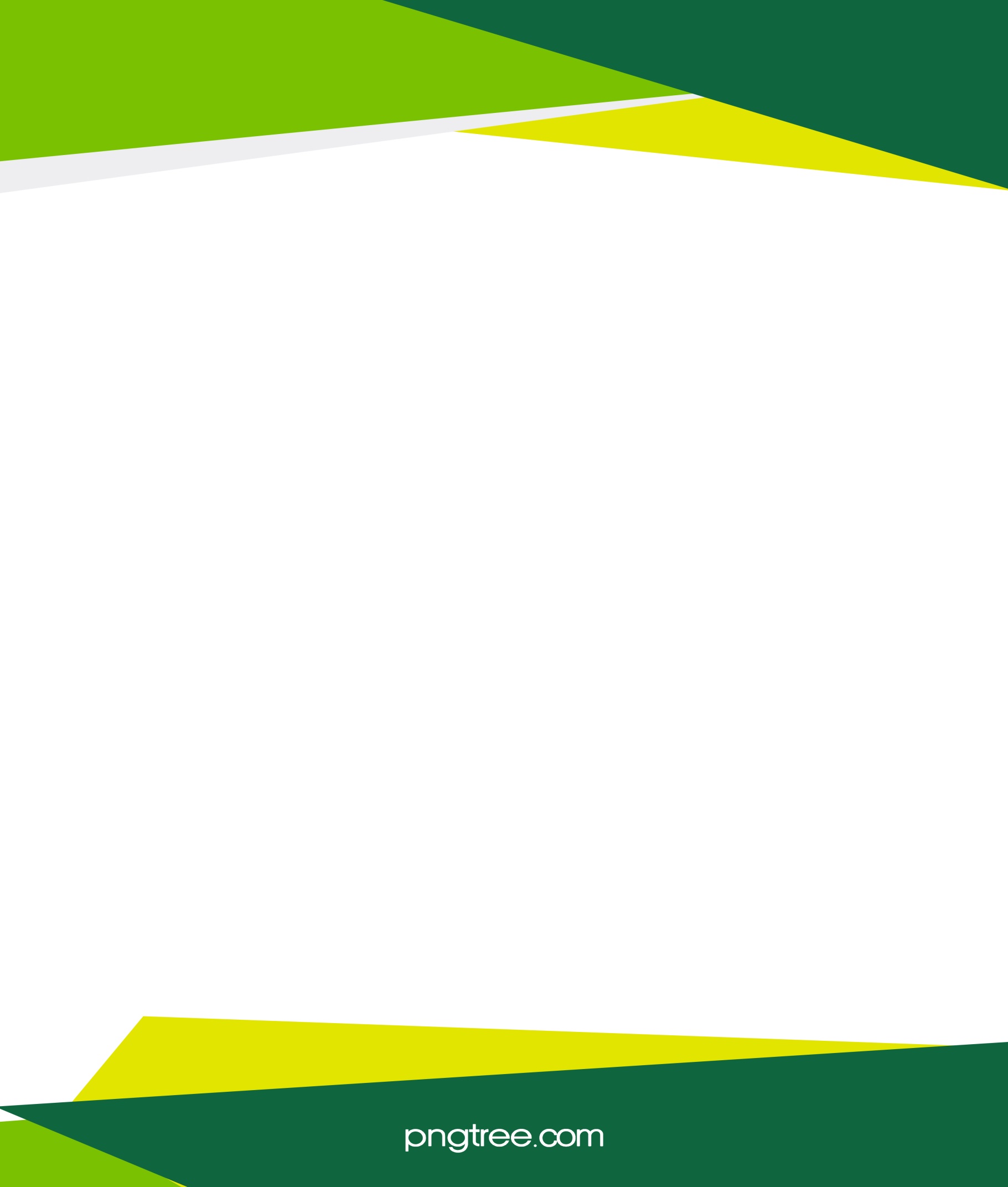 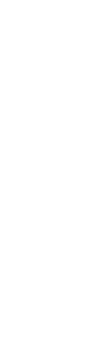 _____學年度 第____學期    班級：_______  姓名：___________  學號：________學校的彈性學習課程，讓我每個學期可以選修三種南屯學課程，因為本校地處臺中市南屯區，因此各科老師都會以此設計在地特色體驗課程，讓我在課程中獲益良多。以下為本學期體驗到的不同教學內容及收穫。※若表格不足，可自行增加！(報告完成時，此行記得刪除…)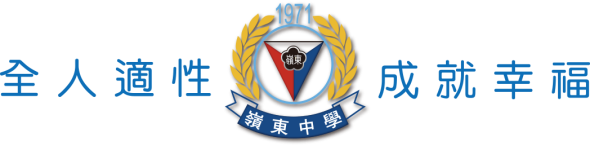 第一階段、選修科別：_______________第一階段、選修科別：_______________課程內容課程內容請以文字撰寫六次上課內容。請以文字撰寫六次上課內容。課程心得課程心得請以文字撰寫課後心得及相關啟發。請以文字撰寫課後心得及相關啟發。課程紀錄課程紀錄請放照片(上課過程紀錄或實作照片)請放照片(上課過程紀錄或實作照片)請以文字說明照片內容請以文字說明照片內容第二階段、選修科別：_______________第二階段、選修科別：_______________第二階段、選修科別：_______________課程內容課程內容課程內容請以文字撰寫六次上課內容。請以文字撰寫六次上課內容。請以文字撰寫六次上課內容。課程心得課程心得課程心得請以文字撰寫課後心得及相關啟發。請以文字撰寫課後心得及相關啟發。請以文字撰寫課後心得及相關啟發。課程紀錄課程紀錄課程紀錄請放照片(上課過程紀錄或實作照片)請放照片(上課過程紀錄或實作照片)請以文字說明照片內容請以文字說明照片內容第三階段、選修科別：_______________第三階段、選修科別：_______________第三階段、選修科別：_______________第三階段、選修科別：_______________課程內容課程內容課程內容課程內容請以文字撰寫六次上課內容。請以文字撰寫六次上課內容。請以文字撰寫六次上課內容。請以文字撰寫六次上課內容。課程心得課程心得課程心得課程心得請以文字撰寫課後心得及相關啟發。請以文字撰寫課後心得及相關啟發。請以文字撰寫課後心得及相關啟發。請以文字撰寫課後心得及相關啟發。課程紀錄課程紀錄課程紀錄課程紀錄請放照片(上課過程紀錄或實作照片)請放照片(上課過程紀錄或實作照片)請以文字說明照片內容請以文字說明照片內容